           firma SVOBODA – Lučice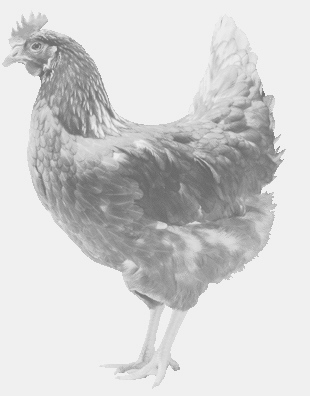   drůbežárna Vadín, Mírovka 569489358, 777989857NOSNÉ KUŘICEbarva červená a černáStáří:    13     týdnůCena:   180,- Kč/kusSobota 6. srpna 2022V 12.30 hod.- Nedomice   U kontejneru u rybníkaDoporučujeme objednat: 569 489 358, svoboda.lucice@seznam.cz